Shavington Academy‘Together we enjoy, aspire, create, and achieve’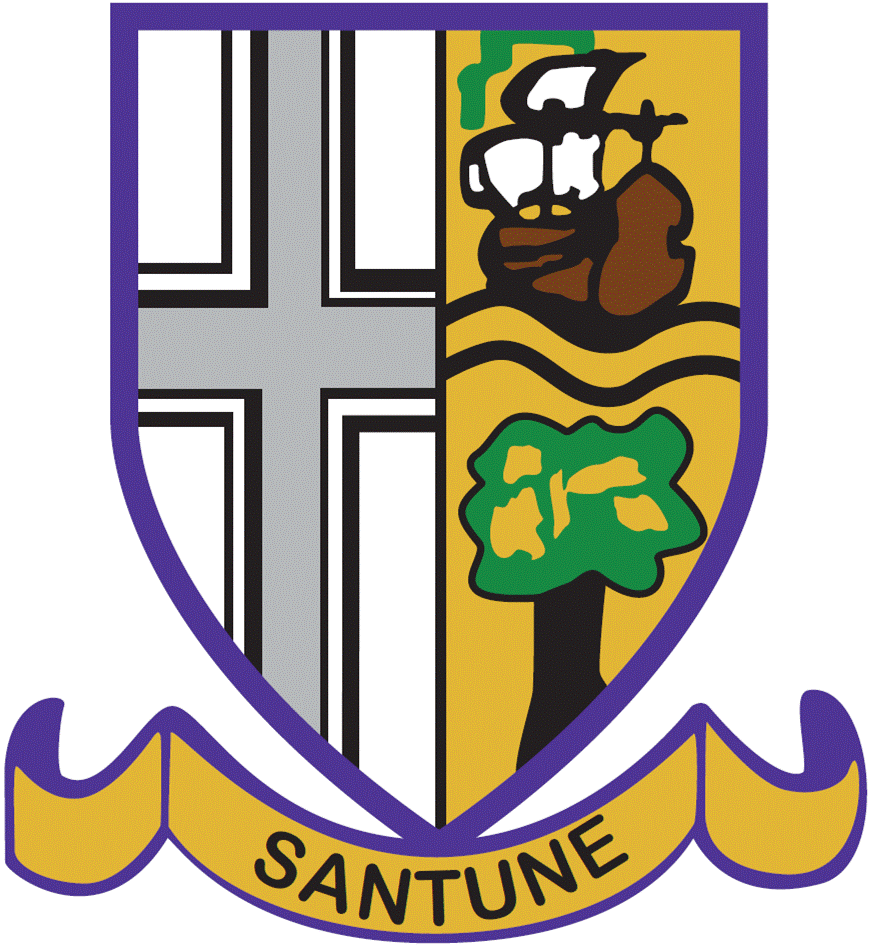 Applications are invited for the permanent full-time role of Deputy Pastoral Leader1 September 2021£16,921-£18,682 per annumBASIC JOB PURPOSE - To be the key point of contact for pupils, staff and parents in relation to pupil behaviour and barriers to learning, for one or more year groups.To support pupils in their learning and encourage positive attitudes and behaviour in and around school by being available as first point of contact throughout the day for pupilsTo take a lead in managing behaviour, participating in assemblies, by taking detentions and working directly with pupils and their teachers/familiesTo monitor uniform, punctuality and attendance, liaising with Form Tutors, Pastoral Leaders, EWO, Attendance Officer and parents as required, and take measures to improve attendance, punctuality and uniform including holding detentions, panels and rewarding improvements through assemblies and other measuresTo liaise with individual teachers, departments and faculties in relation to behaviour and learning of individual students and/or groups of students, and monitor hot spots across the academyTo carry our duties relevant to bespoke strategies for pupils entitled to pupil premium and other vulnerable pupilsArranging and delivering proactive programmes with groups of individuals, such as Anger Management and Building Self Esteem, promoting positive mental healthTo liaise with outside agencies, including assisting with the preparation of reports of various kinds including minutesWillingness and ability to attend offsite meetingsAttendance at relevant after school meetingsHold break and lunchtime detentions/clubsOne to one and small group work with pupils experiencing ill-health and/or crisis, off site if necessaryTo support Parents’ Evenings of the Year group/s, including information events, and form positive relationships with parents through open channels of communicationTo support marketing activities/initiatives relating to assigned year groupsAct as a first aider in school, with appropriate trainingNotwithstanding the detail in this job description, the jobholder will undertake such work as may be determined by the Headteacher/Trustees from time to time, up to or at a level consistent with the Main Responsibilities of the job.Informal enquiries prior to application should be made to rchell@shavington.academyApplications should be returned to recruitment@shavington.academy To apply for this post, please provide a supporting statement of no more than two sides of A4 on your suitability for the post.The closing date for applications is:  Monday 26th April 2021 @ 12 noonInterview date week beginning: Monday 3rd May 2021Kind regards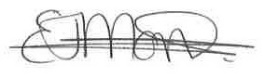 Emma MorrisHeadteacher